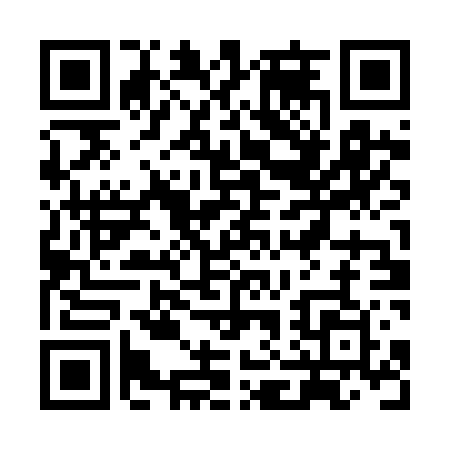 Prayer times for Zhaoyuan County, ChinaWed 1 May 2024 - Fri 31 May 2024High Latitude Method: Angle Based RulePrayer Calculation Method: Muslim World LeagueAsar Calculation Method: ShafiPrayer times provided by https://www.salahtimes.comDateDayFajrSunriseDhuhrAsrMaghribIsha1Wed2:294:2811:373:346:478:382Thu2:264:2611:373:346:488:403Fri2:244:2511:373:346:498:424Sat2:224:2311:373:356:508:445Sun2:204:2211:363:356:528:466Mon2:174:2111:363:366:538:487Tue2:154:1911:363:366:548:508Wed2:134:1811:363:376:558:529Thu2:114:1611:363:376:578:5410Fri2:094:1511:363:376:588:5611Sat2:064:1411:363:386:598:5812Sun2:044:1311:363:387:009:0013Mon2:024:1111:363:397:019:0214Tue2:004:1011:363:397:039:0415Wed1:584:0911:363:397:049:0616Thu1:564:0811:363:407:059:0817Fri1:544:0711:363:407:069:1018Sat1:524:0611:363:417:079:1219Sun1:504:0511:363:417:089:1420Mon1:484:0411:363:417:099:1621Tue1:464:0311:363:427:109:1822Wed1:444:0211:363:427:129:1923Thu1:424:0111:373:437:139:2124Fri1:404:0011:373:437:149:2325Sat1:383:5911:373:437:159:2526Sun1:363:5811:373:447:169:2727Mon1:353:5811:373:447:179:2928Tue1:333:5711:373:457:189:3029Wed1:313:5611:373:457:199:3230Thu1:303:5611:373:457:199:3431Fri1:283:5511:373:467:209:35